Planning contrat en selon horaire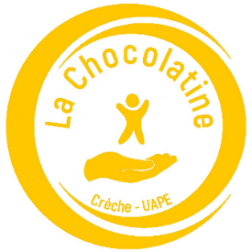 CRECHE  Fréquentation mensuelle 2025JUINNom et prénom de l’enfant :      Signature(s) du/des parents :      Planning reçu le : ……………………………. (à remplir par la Chocolatine)Mettre une X dans les cases correspondantesDATESMATINDEJ’2/3 (dès 11h)2/3 (jusqu’à 14h)APMJOURNEEREMARQUESLundi 2Mardi 3Mercredi 4Jeudi 5Vendredi 6Lundi 9FerméFerméFerméFerméFerméFerméFerméMardi 10Mercredi 11Jeudi 12Vendredi 13Vacances scolairesdu 18 (midi) au 21 aoûtVacances scolairesdu 18 (midi) au 21 aoûtVacances scolairesdu 18 (midi) au 21 aoûtVacances scolairesdu 18 (midi) au 21 aoûtVacances scolairesdu 18 (midi) au 21 aoûtVacances scolairesdu 18 (midi) au 21 aoûtVacances scolairesdu 18 (midi) au 21 aoûtLundi 16Mardi 17Mercredi 18Jeudi 19FerméFerméFerméFerméFerméFerméFerméVendredi 20Lundi 23Mardi 24Mercredi 25Jeudi 26Vendredi 27Lundi 30